ABSTRAK Penggunaan Bahasa Daerah Dengan Menggunakan Media Film Tarung Sarung Oleh Archie Hekager Pada Siswa SMA Kelas X Di Sekolah MA Taruna Teknik Al-Jabbar Tahun Pembelajaran 2022-2023.RAMADIANTI LUBIS NPM 217015008Di Indonesia memiliki 718 Bahasa daerah yang tersebar di Provinsi. Bahasa sebagai alat untuk interaksi antar manusia dalam masyarakat memiliki sifat sosial. Bahasa daerah memuat kearifan suatu masyarakat, ada nilai-nilai kebudayaan yang terkandung dalam bahasa daerah. Bahasa derah juga cerminan suatu masyarakat di daerah tertentu. Film adalah hasil dari budaya dan alat ekspresi kesenian. Penelitian ini khusus meneliti tentang penggunaan bahasa Betawi digunakan masyarakat Jakarta dan bahasa Makassar adalah pusat bahasa dari Sulawesi Selatan .Tujuan penelitian ini untuk: 1) mengetahui perkembangan penggunaan bahasa daerah yang digunakan siswa SMA kelas X MA Taruna Teknik Al-Jabbar; 2) mengetahui perkembangan kosa kata bahasa daerah Makassar dan Betawi pada siswa SMA kelas X MA Taruna Teknik Al-Jabbar. Metode yang digunakan dalam penelitian ini yaitu eksperimen, pre test dan post test. Subjek penelitian adalah 40 siswa. Sumber data berasal dari tempat dan peristiwa, guru dan siswa serta dokumen. Teknik pengumpulan data dilakukan dengan observasi melihat film dan memahami data- data yang diperoleh kemudian mentukan skor tiap vaiabel, menghitung nilai rata- rata dan standart defisi data sample.Pada persiklusan pre test nilai (X) hasil nilai rata-rata 56, Siswa yang mendapatkan nilai 60 keatas sebanyak 15 orang siswa dan siswa mendapatkan kurang dari 60 sebanyak 25 orang siswa, sedangkan post test nilai (Y) hasil nilai rata-rata 84, siswa yang mendapatkan nilai 70 keatas sebanyak 30 orang siswa dan siswa mendapatkan kurang dari 70 sebanyak 10 orang siswa. Hasil penelitian ini menyimpulkan bahwa terjadi peningkatan minat dan motivasi siswa dalam penggunaan bahasa daerah dengan menggunakan media film tarung sarung.
 Kata kunci: Penggunaan bahasa daerah, media film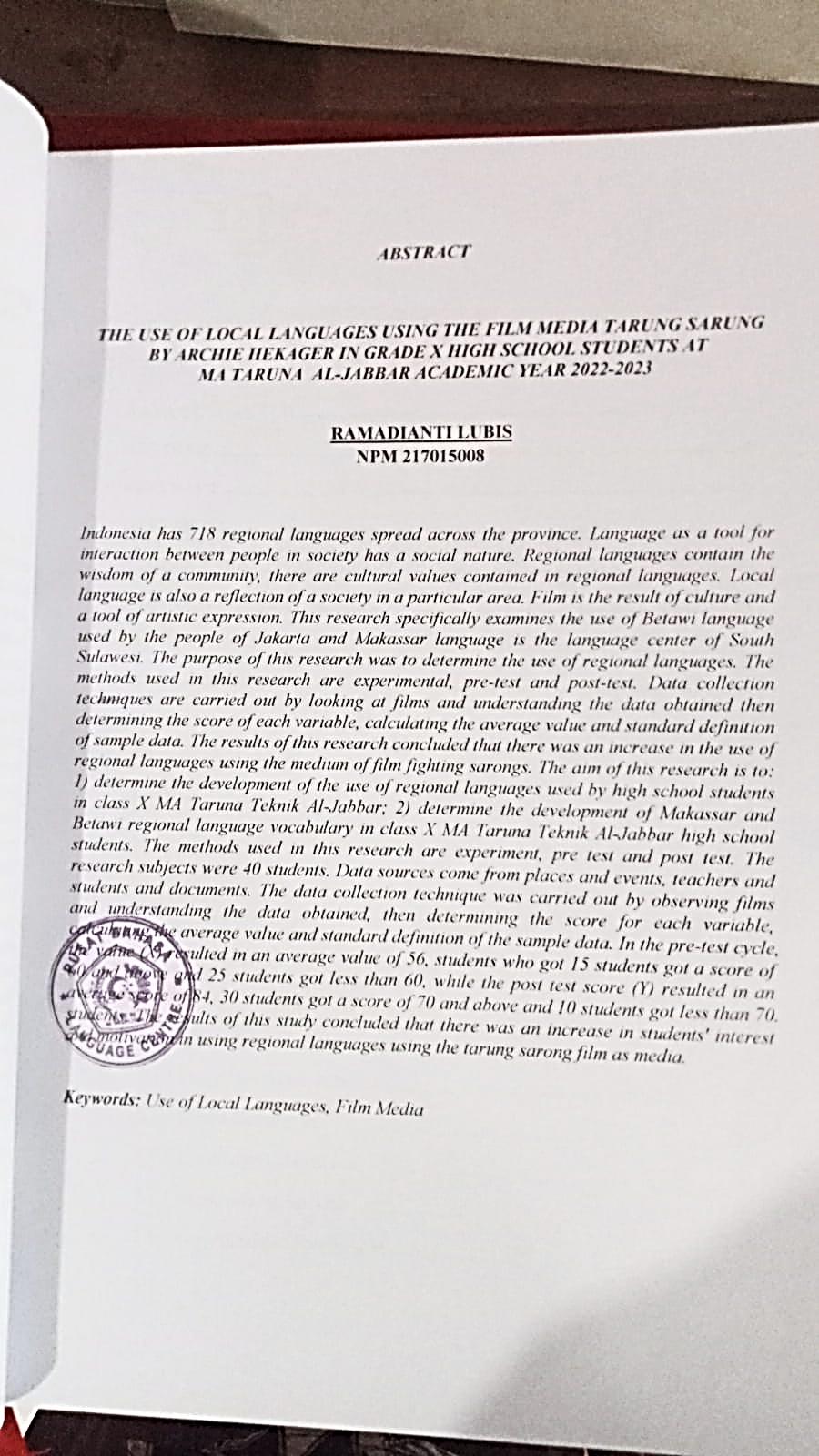 